“Love-a-grams” 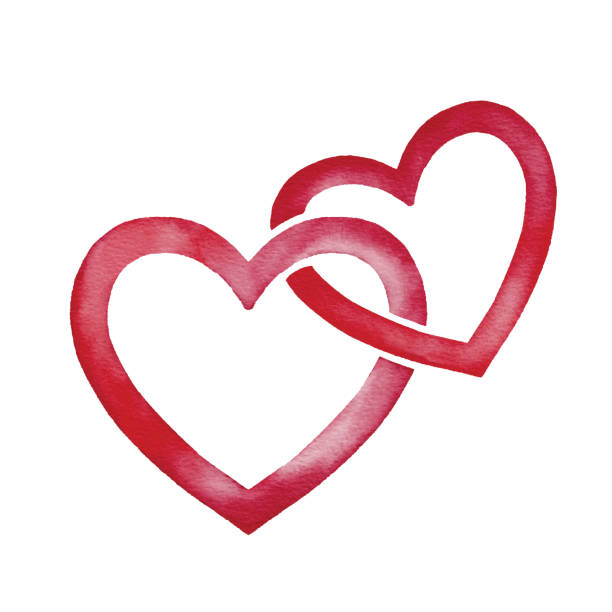 for sale! Would you like to tell a friend or staff member you care? Valentine’s Day cards and lollipops known as “Love-a-grams” will be on sale this week for $1! Love-a-grams will be delivered to students and staff on Monday, February 14th at the end of 3rd period.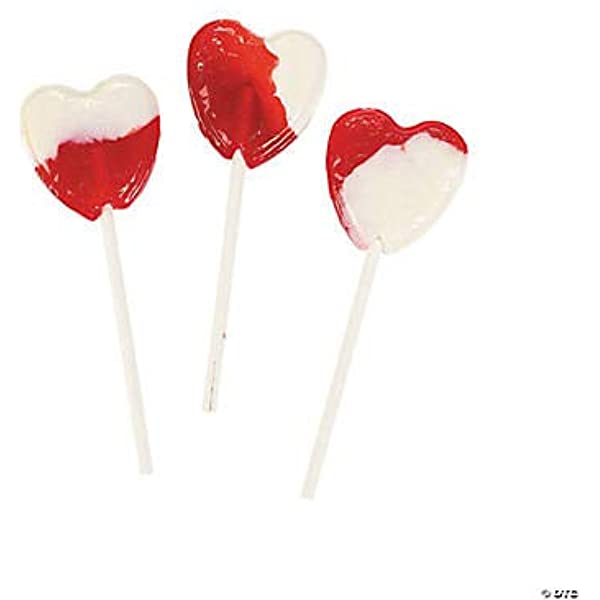 